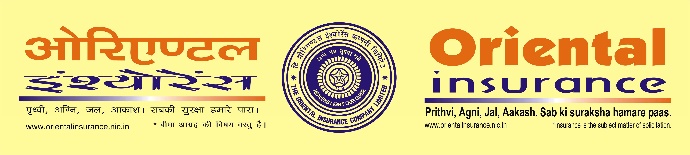 THE ORIENTAL INSURANCE COMPANY LIMTEDCORPORATE OFFICE, NBCC OFFICE COMPLEX,BLOCK 4, PLATE A, KIDWAI NAGAR EAST,NEW DELHI 110023TENDER NOTICESealed quotations are invited for auction of fixed Wooden Partitions and Fixtures, False Ceiling, Electric Lights, Electric Panel, LAN & Electricity Cables/Wires in the premises situated at 2nd, 3rd and 4th Floor, 4/14A, Aggarwal House, Asaf Ali Road, New Delhi on “AS IS WHERE IS BASIS’. The quotations for the same, along with  EMD of Rs.10,000/- in the form of Demand Draft favoring “The Oriental Insurance Company Limited” payable at New Delhi, are to be submitted to the below mentioned address by 04.10.2022, up to 4.45 pm :- The Manager (Establishment)The Oriental Insurance Company Limited, Corporate Office, NBCC Office Complex,First Floor, Plate – A , Block - IV, Kidwai Nagar East, New Delhi - 110023Contact No.9910993045The Tender Notice containing detailed terms, conditions, eligibility criteria and bid/quotation format etc can also be obtained from Manager (Establishment Department) of the Company from 28/09/2022 to 04/10/2022 between 11 am to 4 pm on all working days and it can also be downloaded from Company’s website: www.orientalinsurance.org.inLast Date of submission of Tender is 04/10/2022 upto 4.45 pm.  Interested bidders can visit the premises on any working day from 28/09/2022 to 04/10/2022 between 10.30 am to 3.30 pm.The Reserve Price for the same is fixed at Rs.1,70,000/- + GST @18% (Total Rs.2,00,600/- inclusive of GST). The successful bidder will have to deposit the bid amount by 06/10/2022 upto 4.30 pm through Demand Draft favoring as above or through NEFT/RTGS. CHIEF MANAGEREstablishment Deptt.Mobile: 965045450728/09/2022                                                                   